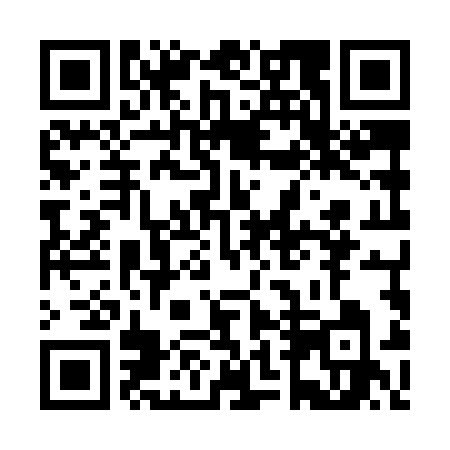 Prayer times for Maliszewo Lynki, PolandWed 1 May 2024 - Fri 31 May 2024High Latitude Method: Angle Based RulePrayer Calculation Method: Muslim World LeagueAsar Calculation Method: HanafiPrayer times provided by https://www.salahtimes.comDateDayFajrSunriseDhuhrAsrMaghribIsha1Wed2:154:5612:275:367:5910:302Thu2:144:5412:275:378:0110:323Fri2:134:5212:275:388:0310:334Sat2:124:5012:275:398:0510:335Sun2:114:4812:275:408:0610:346Mon2:114:4612:275:418:0810:357Tue2:104:4412:275:428:1010:368Wed2:094:4212:265:438:1210:369Thu2:084:4012:265:448:1310:3710Fri2:084:3912:265:458:1510:3811Sat2:074:3712:265:468:1710:3812Sun2:064:3512:265:478:1810:3913Mon2:054:3412:265:488:2010:4014Tue2:054:3212:265:498:2210:4115Wed2:044:3012:265:508:2310:4116Thu2:044:2912:265:518:2510:4217Fri2:034:2712:265:528:2610:4318Sat2:024:2612:265:538:2810:4319Sun2:024:2412:275:548:2910:4420Mon2:014:2312:275:558:3110:4521Tue2:014:2112:275:568:3210:4522Wed2:004:2012:275:578:3410:4623Thu2:004:1912:275:578:3510:4724Fri1:594:1812:275:588:3710:4725Sat1:594:1612:275:598:3810:4826Sun1:594:1512:276:008:4010:4927Mon1:584:1412:276:018:4110:4928Tue1:584:1312:276:018:4210:5029Wed1:574:1212:276:028:4410:5130Thu1:574:1112:286:038:4510:5131Fri1:574:1012:286:048:4610:52